О разработке проекта планировкисовмещенного с проектом межеванияВ соответствии со статьями 45, 46 Градостроительного кодекса Российской Федерации:1. Разработать проект планировки, совмещенный с проектом межевания по объекту ПАО «Оренбургнефть» «Сбор нефти и газа со скважин №№ 7037, 7038, 7040, 2000 и система заводнения скважины № 7037 Бобровского месторождения» по землям муниципального образования Лабазинский сельсовет Курманаевского района Оренбургской области.2. Контроль за исполнением настоящего постановления оставляю за собой.3. Настоящее постановление вступает в силу со дня опубликования в газете «Лабазинский вестник».Глава муниципального образования                                       В.А. ГражданкинРазослано: в дело, прокурору, ПАО «Оренбургнефть»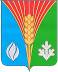 АдминистрацияМуниципального образованияЛабазинский сельсоветКурманаевского районаОренбургской областиПОСТАНОВЛЕНИЕ01.08.2016 № 121-п